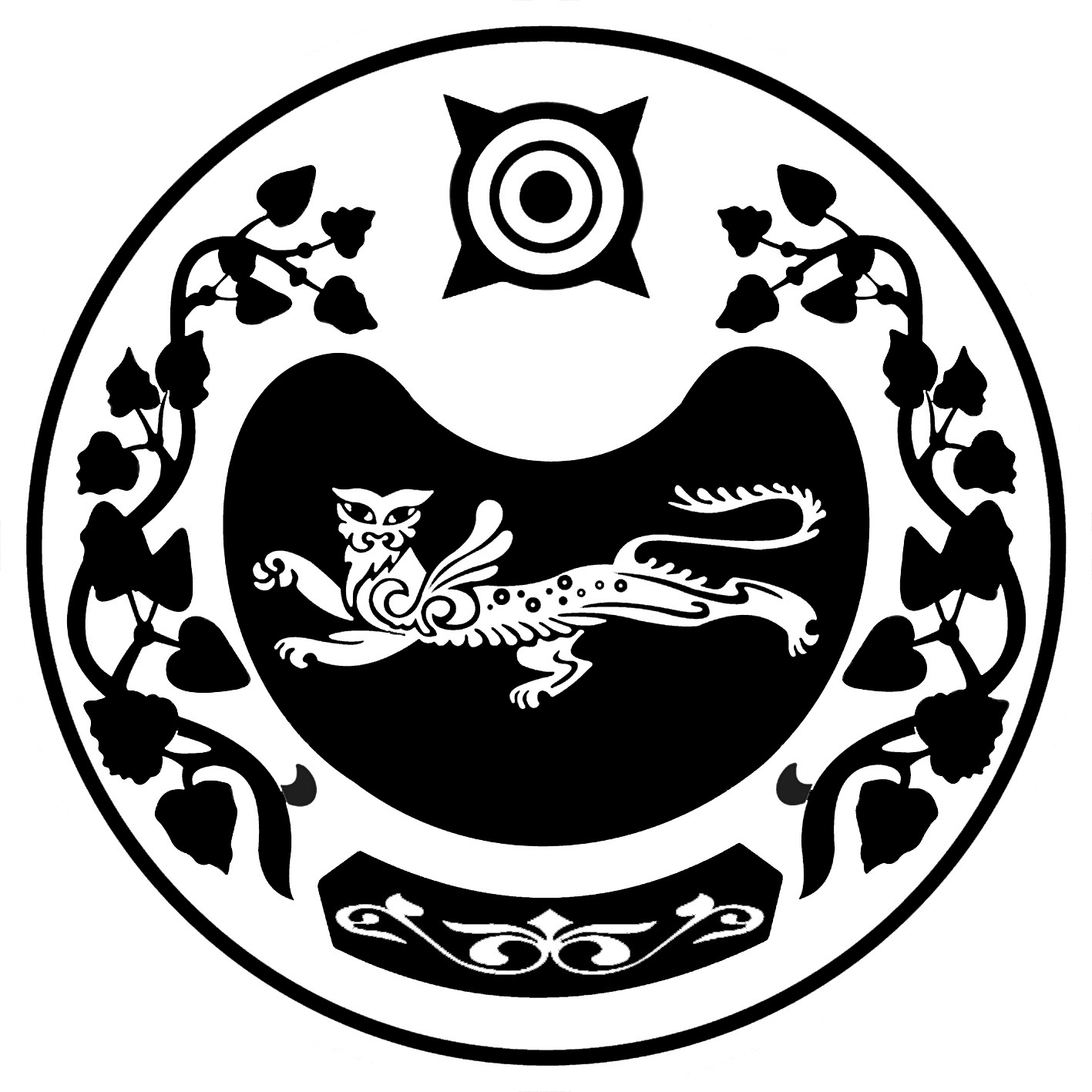 П О С Т А Н О В Л Е Н И Е  от 19.04.2022 г. 	     № 204-пс.КалининоО внесении изменений в постановление«Об утверждении порядка разработки, утверждения, реализации и оценки эффективности муниципальных программКалининского сельсовета Усть-Абаканского района Республики Хакасия» 	В соответствии со статьей 179 Бюджетного кодекса Российской Федерации, постановлением Правительства Республики Хакасия от 23.04.2013 № 221 «Об утверждении Порядка разработки, утверждения, реализации и оценки эффективности государственных программ Республики Хакасия», Федерального закона от 28.06.2014 № 172-ФЗ «О стратегическом планировании в Российской Федерации», Администрации Калининского сельсоветаПОСТАНОВЛЯЕТ:1.Внести изменения в постановление № 217-п от 03.10.2013г. «Об утверждении порядка разработки, утверждения, реализации и оценки эффективности муниципальных программ Калининского сельсовета Усть-Абаканского района Республики Хакасия»  в п.п.1.2, 1.3, абз.2 п.1.4, 5.9:1.Пункт 1  Порядка читать в новой редакции:«1. Общие положения1.1. Настоящий Порядок определяет правила разработки, утверждения, реализации и оценки эффективности муниципальных программ Калининского сельсовета (далее - муниципальная программа), а также контроля за ходом их реализации.1.2. Муниципальная программа – документ стратегического планирования, содержащий комплекс планируемых мероприятий, взаимоувязанных по задачам, срокам осуществления, исполнителям и ресурсам и обеспечивающих наиболее эффективное достижение целей и решение задач социально-экономического развития муниципального образования.1.3.Муниципальная программа может включать в себя несколько муниципальных подпрограмм. Муниципальная подпрограмма муниципальной программы (далее - подпрограмма) - часть муниципальной программы, выделенная исходя из масштаба и сложности задач, решаемых в рамках муниципальной программы, и содержащая комплекс основных мероприятий и (или) проектов (программ), взаимоувязанных по срокам, ресурсам и исполнителям, направленных на достижение уникальных результатов в условиях временных и ресурсных ограничений.1.4.Разработка и реализация муниципальной программы осуществляется муниципальным учреждением и Администрацией Калининского сельсовета. Муниципальная программа разрабатывается каждые три года сроком на шесть лет путем внесения в нее изменений, при этом срок реализации программ не отражается в их наименовании. 1.5. Муниципальная программа подлежит рассмотрению на заседании бюджетной Комиссии Совета депутатов Калининского сельсовета.1.6.Муниципальная программа, планируемая к реализации начиная с очередного финансового года, утверждается Постановлением главы Калининского сельсовета не позднее 01 ноября текущего финансового года.».2. Пункт 5, подпункт 5.9. Порядка читать в новой редакции:«5.9. Годовой отчет содержит:1) конкретные результаты, достигнутые за отчетный период (приложение 5);      2) сведения о достижении целевых показателей (индикаторов) муниципальной программы;3) пояснительную записку о реализации муниципальной программы, которая должна содержать:а) описание ситуации в сфере реализации муниципальной программы на начало отчетного финансового года (масштаб существующей проблемы в Калининском сельсовете, а также оценка положения муниципального образования Калининский сельсовет на фоне  Усть-Абаканского района на начало отчетного финансового года);б) перечень мероприятий, реализуемых в рамках муниципальной программы (причины частичного или полного невыполнения), с указанием объемов бюджетных ассигнований, направленных на их реализацию;в) оценку эффективности муниципальной программы в соответствии с порядком проведения оценки эффективности реализации муниципальной программы (приложение 6 к настоящему Порядку);г) информацию о выполнении сводных показателей муниципальных заданий на оказание муниципальных услуг муниципальными учреждениями по муниципальной программе (приложение 7);д) информацию о внесенных ответственным исполнителем изменениях в муниципальную программу;е) анализ факторов, повлиявших на ход реализации муниципальной программы.».3.Данное постановление подлежит опубликованию (обнародованию).	4.Контроль за исполнением настоящего постановления оставляю за собой.Глава Калининского сельсовета                                     И.А.СажинРОССИЯ ФЕДЕРАЦИЯЗЫХАКАС РЕСПУБЛИКААFБАН ПИЛТIРI  АЙMAATAЗOБА ПИЛТIРI ААЛ  ЧÖБIHIҢYCTAF ПACTAAРОССИЙСКАЯ ФЕДЕРАЦИЯРЕСПУБЛИКА ХАКАСИЯУСТЬ-АБАКАНСКИЙ РАЙОН	       АДМИНИСТРАЦИЯКАЛИНИНСКОГО СЕЛЬСОВЕТА